MT. HARMONY ELEMENTARY CHORUS SCHEDULESEPTEMBER 2023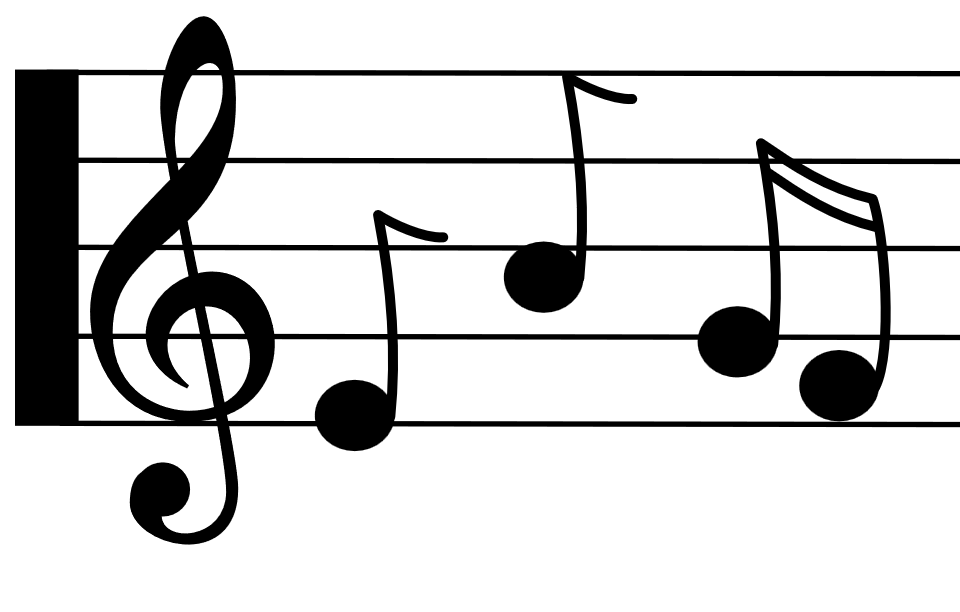 MondayTuesdayWednesdayThursdayFriday1st E Day4th  NO SCHOOL5th A Day6th  B Day7th C Day8th  D Day11th   E Day12th   A Day13th   B Day2- Hour Delay14th  C Day15th   D Day18th E Day19th  A Day20th  B DayCHORUS BEGINS!3rd Grade:2:30 – 3:1521st C DayCHORUS BEGINS!4th Grade:2:30 – 3:1522nd   D DayCHORUS BEGINS!5th Grade:2:30 – 3:1525th   E Day26th  A Day27th  B Day3rd Grade:2:30 – 3:1528th   C Day2- Hour EarlyDismissalNO CHORUS29th  NO SCHOOL